PROGRAMA 60+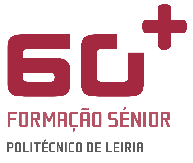 ANO LETIVO 2022/20232º SemestreUNIDADE CURRICULARINGLÊS INTERMÉDIO B1/B2Professor: Fátima NetoOBJETIVOS E METODOLOGIAPretende-se proporcionar o desenvolvimento de várias competências comunicativas, como o diálogo e debate em inglês, a audição ativa, compreensão e interpretação de textos, através de leituras adaptadas das notícias correntes de vários jornais do mundo, em inglês.  Para trabalhar a compreensão auditiva da língua iremos, com o podcast da BBC Learning English, envolver-nos na comédia romântica e irónica vivida na Inglaterra vitoriana, com “The Importance of Being Earnest”. Através do livro Headway Upper Intermediate trabalharemos alguns temas, dando seguimento ao trabalho desenvolvido no primeiro semestre, adquirindo conhecimentos gramaticais específicos como pode ser consultado no “Use of English” abaixo.A fim de gerar um maior diálogo e debate, poderemos apresentar alguns “TED talks” relativos aos tópicos apresentados.O objetivo principal é que os alunos desenvolvam uma maior facilidade em comunicar e aplicar os conhecimentos adquiridos nas aulas, através de trabalhos e temas específicos, seja em pequenos grupos de trabalho ou em aula. As aulas serão conduzidas em inglês e os alunos devem expressar-se em inglês, no geral. CONTEÚDOS / TÓPICOS“News & Fake News”: Discussing national and international events.“A Future Perfect” Uses of future forms. Readings and discussions.“The Sky´s the Limit” Readings and discussions about visionaries in time.“The Importance of Being Earnest”: by Oscar Wild in a BBC Radio Learning English Drama.Use of English: questions and negatives, antonyms, negative prefixes,future forms, continuous and perfectcountable and uncountable nouns,modals and related verbs,Recursos Específicos:Empresas de Notícias Online e entretenimento:BBC News Online: https://www.bbc.comThe Guardian Online: https://www.theguardian.comThe National Online: https://www.thenationalnews.comThe New York Times Online: https://www.nytimes.com The Washington Post Online: https://www.washingtonpost.comTED talks: https://www.ted.com/talksBibliografia:BBC Learning English (2015) The Importance of Being Earnest, Retrieved from: https://www.bbc.com/learningenglish/english/features/drama/earnest-ep1Murphy, R. (2012) English Grammar in Use (4th ed.). Cambridge University Press.Soars, L. Soars, J.; Hancock, P. (2019) Classroom Presentation Tools, Headway Upper Intermediate (5th ed.). Oxford University Press.